Minor Amendment Decision LetterJune 2, 2023Robert and Lori Ballinger6117 Hawks Perch LaneFort Collns, CO 80528970-443-3210Bob.ballinger@gmail.comDear Robert and Lori,Thank you for application submittal Minor Amendment MA230048. This application has been received and reviewed in accordance with Section 2.2.10 - Amendments and Change of Use, of the City of Fort Collins Land Use Code.  As of the date of this letter this application has been Approved. This final decision of the Director may be appealed to the Planning & Zoning Board, in accordance with Article II, Division 2.2.10(A)(5) of the Land Use Code, within 14 calendar days of the date of final action by the Director. This appeal shall be filed at the Development Review Center located at 281 N College Ave Fort Collins, CO 80524.Sincerely,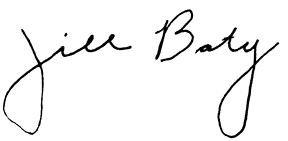 Jill BatyAssociate PlannerCity of Fort Collins970-416-8017jbaty@fcgov.com